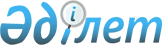 О членстве Республики Казахстан в Международном Совете архивов<*> Сноска. В тексте исключены слова - постановлением Правительства РК от 20 августа 1996 г. N 1031 ~P961031.Постановление Кабинета Министров Республики Казахстан от 29 июня 1994 г. N 728
<ATTR name="zg" value="О членстве Республики Казахстан в Международном Совете архивов
<*>
 Сноска. В тексте исключены слова - постановлением Правительства РК от 20 августа 1996 г. N 1031 ~P961031."/>
   
  






      


Сноска. В тексте исключены слова - постановлением Правительства РК от 20 августа 1996 г. N 1031 ~P961031.




      В связи с вступлением Республики Казахстан в Международный Совет архивов Кабинет Министров Республики Казахстан постановляет: 



      1. Предоставить право Министерству культуры, информации и спорта Республики Казахстан представлять Республику Казахстан по вопросам архивного дела в Международном Совете архивов, наделив его соответствующими полномочиями для выполнения обязанностей, вытекающих из членства Республики Казахстан в МСА в соответствии с его Уставом. 


<*>






      Сноска. В пункт 1 внесены изменения - постановлением Правительства РК от 22 июня 2005 г. 


 N 615 


 . 





      2. Министерству финансов Республики Казахстан совместно с Национальным банком Республики Казахстан предусматривать ежегодное выделение необходимых средств, в том числе валютных, для обеспечения деятельности Министерства культуры, информации и спорта Республики Казахстан в Международном Совете архивов и его органах. 


<*>






      Сноска. В пункт 2 внесены изменения - постановлением Правительства РК от 22 июня 2005 г. 


 N 615 


 . 





      3. Министерству культуры, информации и спорта Республики Казахстан информировать не реже одного раза в год Правительство Республики Казахстан о проводимой работе в рамках Международного Совета архивов и его органах. 


<*>






      Сноска. В пункт 3 внесены изменения - постановлением Правительства РК от 22 июня 2005 г. 


 N 615 


 . 




     

 




      Премьер-министр 




      Республики Казахстан 


					© 2012. РГП на ПХВ «Институт законодательства и правовой информации Республики Казахстан» Министерства юстиции Республики Казахстан
				